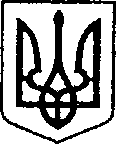                                                            УКРАЇНАЧЕРНІГІВСЬКА ОБЛАСТЬН І Ж И Н С Ь К А    М І С Ь К А    Р А Д А10 сесія VIIІ скликанняР І Ш Е Н Н Явід 03 червня 2021 р.	         м. Ніжин	                     №     11-10 /2021Про надання дозволу комунальномупідприємству «Служба ЄдиногоЗамовника» на списання з балансубагатоквартирних житлових будинківВідповідно до статей 25, 26, 42, 59, 60, 73 Закону України «Про місцеве самоврядування в Україні», Закону України «Про житлово-комунальні послуги», Закону України «Про особливості здійснення права власності у багатоквартирному будинку», постанови Кабінету Міністрі України «Про затвердження Порядку списання з балансу багатоквартирних будинків» від 20.04.2016 р. № 301, Регламенту Ніжинської міської ради Чернігівської області VIIІ скликання, затвердженого рішенням Ніжинської міської ради Чернігівської області VIIІ скликання від 27 листопада 2020 року № 3-2/2020, розглянувши клопотання комунального підприємства «Служба Єдиного Замовника» від 07.06.2019 р. № 597, від 10.07.2019 № 738, від 08.10.2019 р. № 1169, від 01.11.2019 р.  № 1272, від 27.12.2019 р. № 1495, від 25.02.2020 р. № 238, від 24.07.2020 р. № 657, від 27.08.2020 р. № 733, від 26.10.2020 р. № 965, від 07.04.2021 р. № 320 , міська рада вирішила:Надати дозвіл комунальному підприємству «Служба Єдиного Замовника» на списання з балансу багатоквартирних житлових будинків в м. Ніжині Чернігівської області згідно додатку 1.Комунальному підприємству «Служба Єдиного Замовника» протягом п’яти робочих днів з дня набуття чинності цим рішенням створити та затвердити склад комісії для списання з балансу багатоквартирних житлових будинків та здійснити списання відповідно до вимог чинного законодавства України.Директору комунального підприємства «Служба Єдиного Замовника» Борисенко М. Д. забезпечити оприлюднення даного рішення на офіційному сайті Ніжинської міської ради протягом п’яти робочих днів з дня його прийняття. Організацію виконання даного рішення покласти на першого заступника міського голови з питань діяльності виконавчих органів ради Вовченка Ф. І. та директора комунального підприємства «Служба Єдиного Замовника» Борисенка М. Д. Контроль за виконанням даного рішення покласти на постійну комісію з питань житлово-комунального господарства, комунальної власності, транспорту і зв’язку та енергозбереження ( голова комісії – Дегтяренко В. М.).Міський голова							Олександр КОДОЛАВізують:Директор КП «СЄЗ»						Микола БОРИСЕНКОПерший заступник міського головиз питань діяльності виконавчихорганів ради							Федір ВОВЧЕНКОНачальник відділу юридично-кадрового забезпечення апаратувиконавчого комітетуНіжинської міської ради					В’ячеслав ЛЕГА	Секретар Ніжинської міської ради				Юрій ХОМЕНКОНачальник управління комунального майна та земельних відносинміської ради							Ірина ОНОКАЛОГолова постійної комісії міської радиз питань житлово-комунального господарства, комунальної власності, транспорту і зв’язку та енергозбереження					        В’ячеслав ДЕГТЯРЕНКОГолова постійної комісії міської ради з питань регламенту, законності,охорони прав і свобод громадян, запобігання корупції, адміністративно-територіального устрою, депутатськоїдіяльності та етики						Валерій САЛОГУБ